INDICAÇÃO Nº 361 /11“Recuperação do campo de futebol de areia. Localizado na Avenida: Ruth Garrido Roque, no bairro Parque do Lago .”INDICA ao Senhor Prefeito Municipal, na forma regimental, determinar ao setor competente que proceda o trabalho de recuperação do  campo de futebol de areia, localizado na  Avenida Ruth Garrido Roque no, bairro Parque do Lago.Justificativa:Moradores do bairro solicitaram a presença deste parlamentar, para que o mesmo verificassem as condições precárias em que se encontra o referido campo, e ele pode constatar que realmente necessita de recuperação para que volte a ser uma área de lazer para os moradores daquele bairro.Plenário “Dr. Tancredo Neves”, em 03 de fevereiro de 2011.DUCIMAR DE JESUS CARDOSO“KADU GARÇOM”-vereador-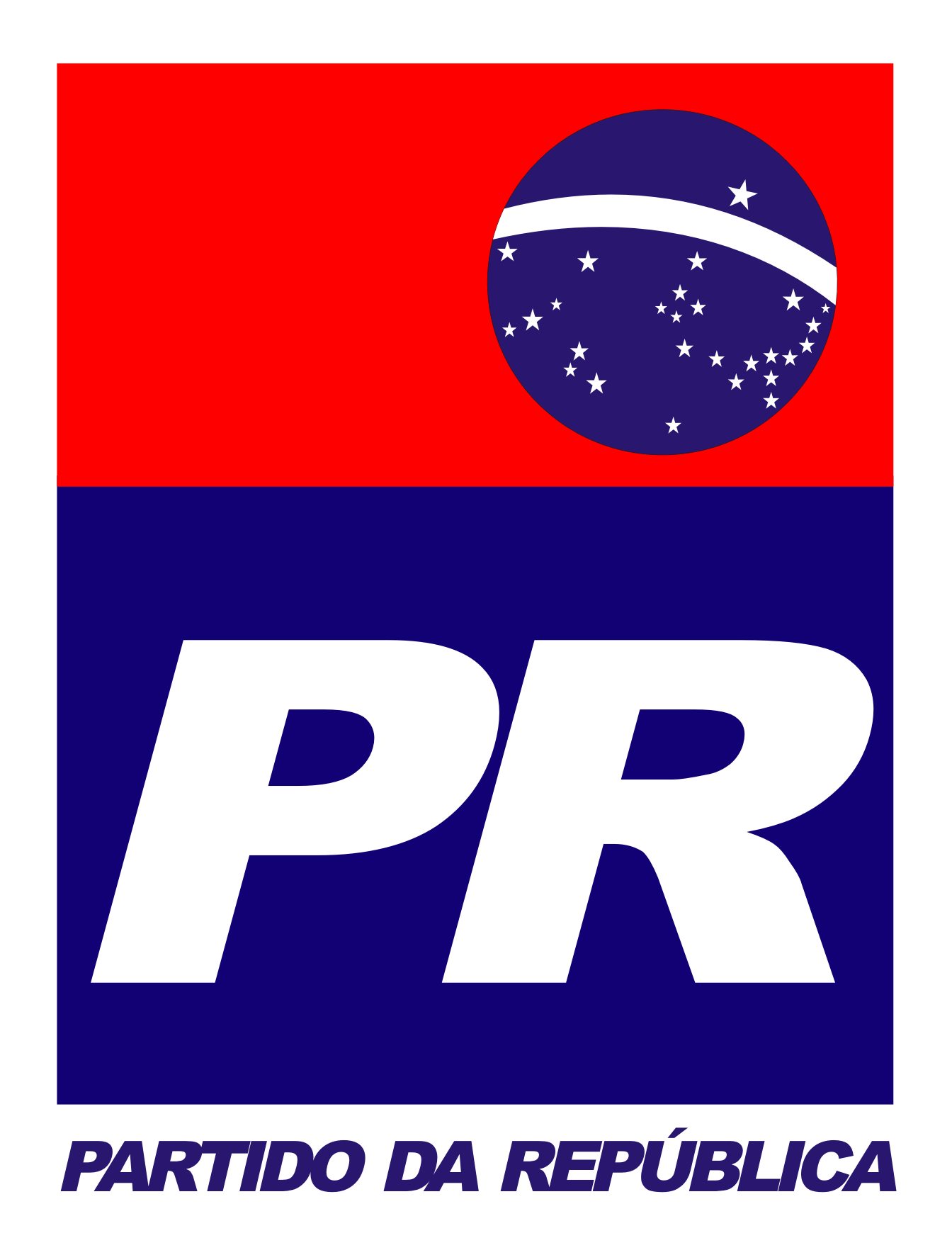 